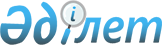 Жапония Үкiметiнiң займын тарту жөнiндегi жұмысты ұйымдастыру туралыҚазақстан Республикасы Премьер-Министрiнiң Өкiмi 1996 жылғы 9 шiлде N 324
     1996-1998 жылдарға арналған халықаралық қаржы ұйымдарының (ХҚҰ)
және донор елдердiң займдарын тарту есебiнен қаржыландыру ұсынылған,
басым инвестициялық бағдарламалар мен жобалар тiзбесiне қосылған
Ақмола қаласындағы халықаралық әуежай, құрылысының жобасы бойынша
Жапония Үкiметiнiң займын (ОЕСҒ) тарту жөнiндегi жұмысты ұйымдастыру
мақсатында:
     1. Мына құрамда жұмыс тобы құрылсын:
     Қанапиянов С.М.             - Үкiмет Аппараты Сыртқы байланыстар
                                   бөлiмiнiң меңгерушiсi, топ
                                   жетекшiсi
     Жиленков С.В.               - Үкiмет Аппарат Заң бөлiмiнiң
                                   меңгерушiсi
     Оразбақов Ғ.I.              - Қазақстан Республикасы Көлiк және
                                   коммуникациялар министрiнiң
                                   орынбасары
     Омаров К.О.                 - Ақмола облысы әкiмiнiң бiрiншi
                                   орынбасары
     Якубаев Э.М.                - Үкiмет Аппараты Сыртқы байланыстар
                                   бөлiмiнiң консультанты
     Дүсiпов Ш.А.                - Қазақстан Республикасы Жоғары
                                   және орталық мемлекеттiк
                                   органдарды Ақмола қаласына көшiру
                                   жөнiндегi мемлекеттiк комиссиясы
                                   аппаратының аға референтi
     Демин А.Б.                  - Қазақстан Республикасы Әдiлет
                                   министрлiгiнiң басқарма бастығы
     Илеуов А.Т.                 - Қазақстан Республикасының Қаржы
                                   министрлiгi жанындағы шетел
                                   капиталын пайдалану жөнiндегi
                                   комитетiнiң басқарма бастығының
                                   орынбасары
     Котляров С.В.               - "Ақмолақұрылысинвест" коммерциялық
                                   құрылыс салу компаниясы
                                   басқармасының төрағасы






          2. Қазақстан Республикасы Үкiметi атынан Жапония Үкiметiнiң
займы (ОЕСҒ) бойынша займшы болып Қазақстан Республикасының Қаржы
министрлiгi белгiленсiн.




          3. Қазақстан Республикасы Көлiк және коммуникациялар
министрлiгiнiң және Ақмола облысы әкiмiнiң "Ақмолақұрылысинвест"
коммерциялық құрылыс салу компаниясын тапсырысшы және займшы ретiнде
тарту туралы ұсынысы қабылдансын.




          4. Қазақстан Республикасының Көлiк және коммуникациялар
министрлiгi жобаның ТЭН-iн әзiрлеуге техникалық тапсырма берсiн.




          5. Жапония Үкiметiнiң займын тарту және жобаны жүзеге асыру
бойынша жұмысты ұйымдастыру жөнiндегi берiлiп отырған шаралар
жоспары бекiтiлсiн.




          6. Қазақстан Республикасы Үкiметi Төралқасының 1996 жылғы 9
сәуiрдегi мәжiлiсiнде мақұлданған (10 хаттама) 1996-1998 жылдарға
арналған және халықаралық қаржы ұйымдарының (ХҚҰ) және донор
елдердiң займдарын тарту есебiнен қаржыландыру ұсынылған Басым
инвестициялық бағдарламалар мен жобалар тiзбесiне мынадай өзгертулер




енгiзiлсiн:
     2, 3-бағандардағы "Ақмола қаласындағы әуежайды қайта жаңарту
және "Қазақстан әуе жолы" ҰАК" сөздерi тиiсiнше "Ақмола қаласындағы
халықаралық әуежайдың құрылысы" және "Ақмолақұрылысинвест"
коммерциялық құрылыс салу компаниясы" сөздерiмен ауыстырылсын.

     Премьер-Министр
                               Қазақстан Республикасы
                               Премьер-Министрiнiң
                               1996 жылғы 9 шiлдедегi
                                 N 324 өкiмiмен
                                   бекiтiлген

         Жапония Үкiметiнiң займын тарту жөнiндегi шаралар
         және Ақмола қаласындағы халықаралық әуежай
         құрылысының жобасын жүзеге асыру жөнiндегi жұмысты
         ұйымдастыру
                           Жоспары
___________________________________________________________________
N |         Шаралар                      |Орындалу  |Орындаушы
р/с                                      | мерзiмi  |
___________________________________________________________________
 1|                   2                  |     3    |       4
___________________________________________________________________
1. Жапония Үкiметiн дипломатиялық арналар  1996 жылғы  Жұмыс тобы,
   бойынша Қазақстан Республикасы          шiлде       Сыртқыiсминi
   Үкiметiнiң ОЕСҒ займын 1997 жылы
   Ақмола қаласындағы халықаралық
   әуежай құрылысының жобасын жүзеге
   асыру үшiн пайдалану ниетi туралы
   хабарландыру
2. Жоба бойынша қажеттi инженерлiк-         -""-      "Ақмолақұрылыс.
   iздестiру жұмыстарды жүргiзуi және                   инвест" ҚКК
   ТЭН әзiрлеу кезiнде пайдалануы
   үшiн материалдар әзiрлеу
3. ТЭН әзiрлеуге техникалық тапсырма        -""-      Көлiккомминi
   әзiрлеу және оны тапсырысшыға беру
4. Жапон сарапшыларымен консультацияларға   -""-      "Ақмолақұрылыс.
   материалдар әзiрлеу.                                инвест"
   Жергiлiктi жерлердегi сарапшылар                    ҚКК, жұмыс тобы
   жұмысына жәрдемдесу
5. Жоба бойынша тиiстi келiсулер           1996 жылғы  "Ақмола.
   өткiзiп, министрлiктер мен              шiлде-тамыз  құрылысинвест"
   ведомстволардың қорытындысын алу                     ҚКК, Ақмола
                                                        облысының
                                                        әкiмi,
                                                        Құрылысминi,
                                                        Экобиоресурс.
                                                        минi және
                                                        басқа мүдделi
                                                        министрлiктер
                                                        мен
                                                        ведомстволар
6. Құрылыс салушыға аудиторлық тексеру     1996 жылғы   Қаржыминi,
   жүргiзу және жоба бойынша кепiлдеме     тамыз -      Шетелкапитал.
   беру тетiгiн қоса жобаны қаржыландыру   қыркүйек     пайдаланукомы,
   және қоса қаржыландыру сызбасын әзiрлеу              "Ақмола.
                                                        құрылысинвест
                                                        ҚКК
7. Жапония Үкiметiнен займ алу мәселесiн    -""-        Қаржыминi,
   қараудың алдын ала нәтижелерi бойынша,               жұмыс тобы
   ОЕСҒ өкiлдерiмен келiссөздер жүргiзу
8. Ақмола қаласындағы әуежай құрылысына    1996 жылғы   Тендер
   тендер өткiзу шарты бойынша ұсыныс      шiлде        комиссиясы,
   әзiрлеу және тендер ұйымдастыру                      жұмыс тобы
9. Ақмола қаласындағы әуежай құрылысы      1996 жылғы   бұл да сол
   бойынша тендер өткiзудi аяқтау          IV тоқсан
10.Жоба бойынша бас мердiгермен өзара       -""-        Жұмыс тобы
   түсiнiстiк туралы меморандум әзiрлеу
11.Ақмола қаласындағы халықаралық          1997 жылғы   бұл да сол
   әуежай құрылысы бойынша инвестициялық   I тоқсан
   жобаны жүзеге асыру туралы Үкiмет
   шешiмiнiң жобасын әзiрлеу
12.Ақмола қаласындағы әуежай құрылысының   1997 жыл     бұл да сол
   жобасы бойынша Қазақстан Республикасы
   мен ОЕСҒ арасында займ туралы келiсiм
   әзiрлеу 
     
      
      


					© 2012. Қазақстан Республикасы Әділет министрлігінің «Қазақстан Республикасының Заңнама және құқықтық ақпарат институты» ШЖҚ РМК
				